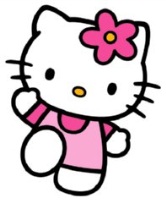 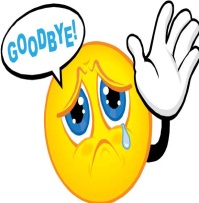 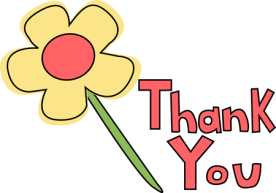 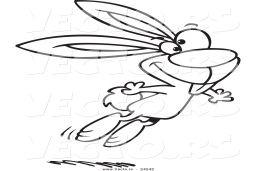 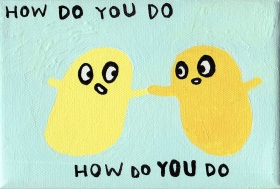 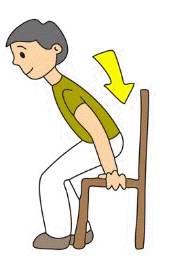 HELLO		GOOD BYE	   THANK YOU           JUMP	    HOW DO YOU DO?       SIT DOWN_______	__________	    __________	     _________	   _________________	 __________________	__________	    __________	     _________	   _________________	 __________________	__________	    __________	     _________	   _________________	 ___________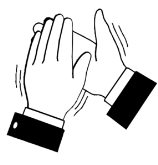 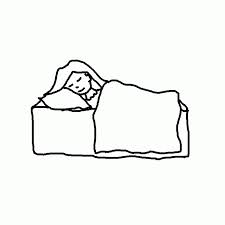 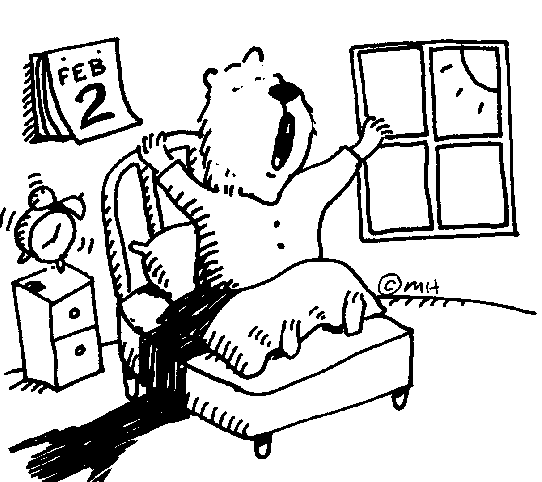 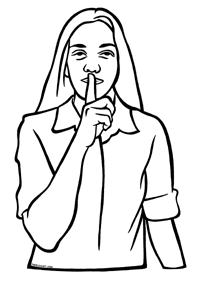 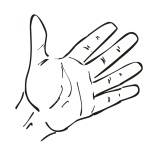 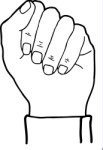 CLAP		SLEEP		         WAKE UP	         PLEASE, BE QUIET	        OPEN               CLOSE_______	__________	      ___________      ________________     ________	 _______________	__________	      ___________      ________________     ________	 _______________	__________	      ___________      ________________     ________	 ________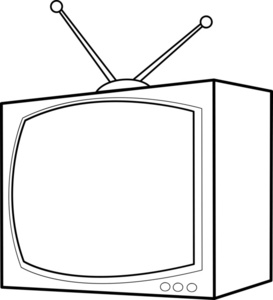 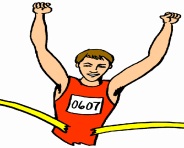 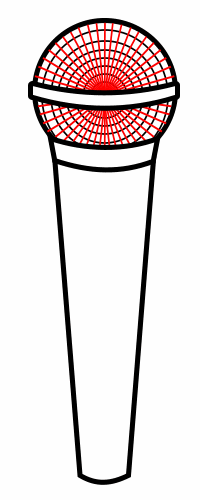 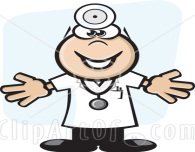 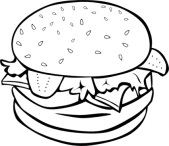 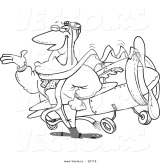 TELEVISION         SPORT		MICROPHONE      DOCTOR	       HAMBURGER	     PILOT__________        ________	____________	    __________	       _____________	____________________        ________	____________	    __________	       _____________	____________________        ________	____________	    __________	       _____________	__________ALKIŞLA:			                AÇ:				ZIPLA:MERHABA:				  KAPAT:			NASILSIN?:TEŞEKKÜR EDERİM:			  HAMBURGER:			OTUR:TELEVİZYON:				 PİLOT:				LÜTFEN SESSİZ OL:SPOR:					UYU:DOKTOR:				UYAN:		MİKROFON:				SESSİZ OL: